FORMULARIO PARA POSTULACIÓNPROYECTOS DE EXTENSIÓN 2024IDENTIFICACIÓN DEL PROYECTOPARTICIPACIÓN DE ACADÉMICAS/OSAcadémica/o responsable:Académicas/os Corresponsables y/o Colaboradores:PARTICIPACIÓN DE ESTUDIANTESCERTIFICACIÓN DEL DEPARTAMENTO, CENTRO O INSTITUTO, A PROYECTOS DE EXTENSIÓNEl/la Director/a de la Unidad Académica que suscribe, certifica que la dedicación horaria solicitada para este Proyecto es compatible con la disponibilidad de las/los académicos Responsables, Colaboradores y Estudiantes.FORMULACIÓN DEL PROYECTOPLAN DE TRABAJOSe espera que el Plan de Trabajo sea desarrollado por objetivos específicos, indicando las actividades asociadas a cada uno de ellos, los responsables de su desarrollo y los meses en que se implementarán (marque con una x el o los meses de desarrollo de cada actividad).INDICADORES DE LOGROSe espera que para cada Objetivo Específico se identifique, al menos, un indicador de logro. Asimismo, es necesario incluir un instrumento que posibilite la evaluación de la acción propuesta, tal como una encuesta de satisfacción, una bitácora, una ficha de seguimiento, entre otros.PLAN MEDIOS DE DIFUSIÓNSe espera que la actividad considere los requerimientos de difusión necesarios para su desarrollo. Lo que, al menos, debiera contemplar, difusión a través de redes sociales, página web institucional, el diseño de afiches, invitaciones y, dependiendo de su relevancia, la solicitud de notas periodísticas (marque a continuación con una x las opciones que requiera).PRESUPUESTOEl presupuesto del proyecto debe posibilitar su realización, permitiendo cubrir sus gastos en bienes materiales, personal externo, atenciones a terceros, transporte o arriendos.En el caso de requerir reitemizar algunos aspectos del presupuesto, la solicitud puede realizarse solo hasta el quinto mes a través de un formulario disponible en la página Web de la Universidad, sección de Dirección de Vinculación con el Medio y Extensión - Proyectos.6.1 APORTES UMCE6.1.1 Ítem honorarios y atención a terceros6.1.2 Ítem materiales de publicidad institucional (solicitud bodega UMCE)6.1.3 Ítem transporte6.1.4 Ítem arriendos (a través de abastecimiento, ex adquisiciones UMCE)APORTES EXTERNOS (si los hubiere, adjuntar documentación, firmada original, que certifique el aporte)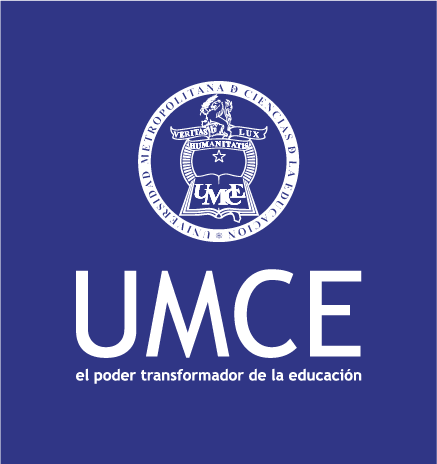 .

.PRORRECTORÍADIRECCIÓN DE VINCULACIÓN CON EL MEDIO Y EXTENSIÓNTítulo del ProyectoFacultadDepartamentoDuración total del ProyectoFecha de inicioFecha de términoNombre completo y correo electrónicoJerarquíaPlantaPlantaContrataContrataContrataFunción en el proyectoNº Hrs. SolicitadasFirmaNombre completo y correo electrónicoJerarquíaJ/C½ JJ/CJ/C½ JFunción en el proyectoNº Hrs. SolicitadasFirmaNombre completoJerarquíaPlantaPlantaContrataContrataContrataFunción en el proyecto (Corresponsable/colaborador)Nº Hrs. SolicitadasFirmaNombre completoJerarquíaJ/C½ JJ/CJ/C½ JFunción en el proyecto (Corresponsable/colaborador)Nº Hrs. SolicitadasFirmaNombre completoNivel (pregrado – postgrado)Función en el ProyectoFirma (si es posible)Nombre completoNivel (pregrado – postgrado)Función en el ProyectoFirma (si es posible)NombreDepartamentoFirma Fecha2.1 Resumen del proyecto (Máximo 500 palabras)2.1 Resumen del proyecto (Máximo 500 palabras)2.2 Señale Línea de Desarrollo. (Puede utilizar el número 1 para indicar la línea de desarrollo principal y el número 2 para señalar la secundaria, en caso de ser necesario) 2.2 Señale Línea de Desarrollo. (Puede utilizar el número 1 para indicar la línea de desarrollo principal y el número 2 para señalar la secundaria, en caso de ser necesario) 2.2 Señale Línea de Desarrollo. (Puede utilizar el número 1 para indicar la línea de desarrollo principal y el número 2 para señalar la secundaria, en caso de ser necesario) 2.2 Señale Línea de Desarrollo. (Puede utilizar el número 1 para indicar la línea de desarrollo principal y el número 2 para señalar la secundaria, en caso de ser necesario) 2.2 Señale Línea de Desarrollo. (Puede utilizar el número 1 para indicar la línea de desarrollo principal y el número 2 para señalar la secundaria, en caso de ser necesario) 2.2 Señale Línea de Desarrollo. (Puede utilizar el número 1 para indicar la línea de desarrollo principal y el número 2 para señalar la secundaria, en caso de ser necesario) 2.2 Señale Línea de Desarrollo. (Puede utilizar el número 1 para indicar la línea de desarrollo principal y el número 2 para señalar la secundaria, en caso de ser necesario) 2.2 Señale Línea de Desarrollo. (Puede utilizar el número 1 para indicar la línea de desarrollo principal y el número 2 para señalar la secundaria, en caso de ser necesario) 2.2 Señale Línea de Desarrollo. (Puede utilizar el número 1 para indicar la línea de desarrollo principal y el número 2 para señalar la secundaria, en caso de ser necesario) 2.2 Señale Línea de Desarrollo. (Puede utilizar el número 1 para indicar la línea de desarrollo principal y el número 2 para señalar la secundaria, en caso de ser necesario) 2.2 Señale Línea de Desarrollo. (Puede utilizar el número 1 para indicar la línea de desarrollo principal y el número 2 para señalar la secundaria, en caso de ser necesario) 2.2 Señale Línea de Desarrollo. (Puede utilizar el número 1 para indicar la línea de desarrollo principal y el número 2 para señalar la secundaria, en caso de ser necesario) 2.2 Señale Línea de Desarrollo. (Puede utilizar el número 1 para indicar la línea de desarrollo principal y el número 2 para señalar la secundaria, en caso de ser necesario) 2.2 Señale Línea de Desarrollo. (Puede utilizar el número 1 para indicar la línea de desarrollo principal y el número 2 para señalar la secundaria, en caso de ser necesario) 2.2 Señale Línea de Desarrollo. (Puede utilizar el número 1 para indicar la línea de desarrollo principal y el número 2 para señalar la secundaria, en caso de ser necesario) 2.2 Señale Línea de Desarrollo. (Puede utilizar el número 1 para indicar la línea de desarrollo principal y el número 2 para señalar la secundaria, en caso de ser necesario) 2.2 Señale Línea de Desarrollo. (Puede utilizar el número 1 para indicar la línea de desarrollo principal y el número 2 para señalar la secundaria, en caso de ser necesario) 2.2 Señale Línea de Desarrollo. (Puede utilizar el número 1 para indicar la línea de desarrollo principal y el número 2 para señalar la secundaria, en caso de ser necesario) 2.2 Señale Línea de Desarrollo. (Puede utilizar el número 1 para indicar la línea de desarrollo principal y el número 2 para señalar la secundaria, en caso de ser necesario) 2.2 Señale Línea de Desarrollo. (Puede utilizar el número 1 para indicar la línea de desarrollo principal y el número 2 para señalar la secundaria, en caso de ser necesario) DocenciaFormación PrácticaEducación ContinuaRelaciones institucionalesAcciones Comunitarias2.3 Identifique el medio externo relevante con quien desarrollará el proyecto (marque con una x su selección)2.3 Identifique el medio externo relevante con quien desarrollará el proyecto (marque con una x su selección)2.3 Identifique el medio externo relevante con quien desarrollará el proyecto (marque con una x su selección)2.3 Identifique el medio externo relevante con quien desarrollará el proyecto (marque con una x su selección)2.3 Identifique el medio externo relevante con quien desarrollará el proyecto (marque con una x su selección)2.3 Identifique el medio externo relevante con quien desarrollará el proyecto (marque con una x su selección)2.3 Identifique el medio externo relevante con quien desarrollará el proyecto (marque con una x su selección)2.3 Identifique el medio externo relevante con quien desarrollará el proyecto (marque con una x su selección)2.3 Identifique el medio externo relevante con quien desarrollará el proyecto (marque con una x su selección)2.3 Identifique el medio externo relevante con quien desarrollará el proyecto (marque con una x su selección)2.3 Identifique el medio externo relevante con quien desarrollará el proyecto (marque con una x su selección)2.3 Identifique el medio externo relevante con quien desarrollará el proyecto (marque con una x su selección)2.3 Identifique el medio externo relevante con quien desarrollará el proyecto (marque con una x su selección)2.3 Identifique el medio externo relevante con quien desarrollará el proyecto (marque con una x su selección)2.3 Identifique el medio externo relevante con quien desarrollará el proyecto (marque con una x su selección)2.3 Identifique el medio externo relevante con quien desarrollará el proyecto (marque con una x su selección)Espacios Educativos formales y/o no formalesInstituciones públicasInstituciones privadasOrganizaciones sociales, Comunitarias y otras de la sociedad civil2.3.1 Señale el nombre del Campus Pedagógico, si aplica a su proyecto.2.3.1 Señale el nombre del Campus Pedagógico, si aplica a su proyecto.2.3.1 Señale el nombre del Campus Pedagógico, si aplica a su proyecto.2.3.2 Señale el nombre de la Institución con convenio vigente, si aplica a su proyecto.2.3.2 Señale el nombre de la Institución con convenio vigente, si aplica a su proyecto.2.3.2 Señale el nombre de la Institución con convenio vigente, si aplica a su proyecto.2.3.3 Adjunte carta de compromiso con el medio externo relevante con quien desarrollará el proyecto, si aplica a esta propuesta. Utilice formato que se adjunta en el anexo.2.3.3 Adjunte carta de compromiso con el medio externo relevante con quien desarrollará el proyecto, si aplica a esta propuesta. Utilice formato que se adjunta en el anexo.2.3.3 Adjunte carta de compromiso con el medio externo relevante con quien desarrollará el proyecto, si aplica a esta propuesta. Utilice formato que se adjunta en el anexo.2.3.3 Adjunte carta de compromiso con el medio externo relevante con quien desarrollará el proyecto, si aplica a esta propuesta. Utilice formato que se adjunta en el anexo.2.3.3 Adjunte carta de compromiso con el medio externo relevante con quien desarrollará el proyecto, si aplica a esta propuesta. Utilice formato que se adjunta en el anexo.2.3.3 Adjunte carta de compromiso con el medio externo relevante con quien desarrollará el proyecto, si aplica a esta propuesta. Utilice formato que se adjunta en el anexo.2.3.3 Adjunte carta de compromiso con el medio externo relevante con quien desarrollará el proyecto, si aplica a esta propuesta. Utilice formato que se adjunta en el anexo.2.3.3 Adjunte carta de compromiso con el medio externo relevante con quien desarrollará el proyecto, si aplica a esta propuesta. Utilice formato que se adjunta en el anexo.2.4 Objetivo General2.5 Objetivo Específicos (máximo tres objetivos específicos)2.6 Justificación (Entre 500 y 1000 palabras) Argumente sobre la relevancia de la acción para el Departamento, Centro, Instituto y/o Universidad. Recuerde explicitar los propósitos, productos y/o resultados; la factibilidad; viabilidad; instancias de monitoreo y evaluación.ObjetivoActividadResponsableMarAbrMayJunJulAgoSepOctNovObjetivo 1Objetivo 1Objetivo 1Objetivo 1Objetivo 2Objetivo 2Objetivo 2Objetivo 3Objetivo 3Objetivo 3Objetivos EspecíficosIndicador de LogroInstrumento de EvaluaciónDifusión a través de redes socialesDifusión a través de página web institucionalDiseño de afichesInvitacionesNotas periodísticasHonorariosSíNoCantidadDescripción/DetalleMonto ($) solicitadoHonorariosAtención a tercerosSíNoCantidadDescripción/DetalleMonto ($) solicitadoAtención a tercerosSub total ($)Sub total ($)Sub total ($)Sub total ($)Sub total ($)Materiales de publicidad institucionalSíNoCantidadDescripción/DetalleMonto ($) solicitadoSub total ($)Sub total ($)Sub total ($)Sub total ($)Sub total ($)Compras a través de Adquisiciones UMCE (detallar aquellos artículos que requiere su proyecto y que la Universidad no mantiene en stock. Se requiere precisión con: unidades, marca, modelo, etc.)SíNoCantidadDescripción/DetalleMonto ($) solicitadoSub total ($)Sub total ($)Sub total ($)Sub total ($)Sub total ($)SíNoCantidadDescripción/DetalleMonto ($) solicitadoLocomoción colectivaCombustible vehículo particularCombustible/peaje vehículo UMCESub total ($)Sub total ($)Sub total ($)Sub total ($)Sub total ($)SíNoCantidadDescripción/DetalleMonto ($) solicitadoSalasVehículosOtrosSub total ($)Sub total ($)Sub total ($)Sub total ($)Sub total ($)Monto total suma de todos los ítems solicitado ($) Indique con precisión el origen del financiamiento externo y el uso que le dará en el proyecto a esos recursos (300 palabras máximo)Atención a tercerosAtención a tercerosAtención a tercerosAtención a tercerosAtención a tercerosSíNoCantidadDescripción/DetalleMonto ($) solicitadoTransporteTransporteTransporteTransporteTransporteSíNoCantidadDescripción/DetalleMonto ($) solicitadoArriendosArriendosArriendosArriendosArriendosSíNoCantidadDescripción/DetalleMonto ($) solicitadoMonto total suma de todos los ítems solicitados ($)